§203.  CommissionerThe department is under the control and supervision of the Commissioner of Agriculture, Conservation and Forestry, who reports directly to the Governor.  [PL 2011, c. 657, Pt. V, §1 (NEW); PL 2013, c. 405, Pt. A, §17 (AFF).]1.  Appointment.  The Governor shall appoint the commissioner, subject to review by the joint standing committee of the Legislature having jurisdiction over agriculture, conservation and forestry matters and confirmation by the Senate. The commissioner, who must be a person of recognized executive ability and who must possess training, knowledge or experience in agricultural production, conservation, forestry and natural resource management, serves at the pleasure of the Governor.[PL 2013, c. 405, Pt. A, §10 (AMD); PL 2013, c. 405, Pt. A, §17 (AFF).]2.  Deputies; staff. [PL 2013, c. 405, Pt. A, §11 (RP); PL 2013, c. 405, Pt. A, §17 (AFF).]2-A.  Deputy; staff.  The commissioner shall appoint a deputy commissioner to assist the commissioner with the operations of the department.  The commissioner shall also appoint a natural resource marketing and economic development specialist, who shall assist the commissioner in the identification and tracking of natural resource industry trends, who shall work with natural resource groups to identify value-added opportunities and who shall coordinate with other governmental agencies to help management to improve the sustainability of the State's agricultural resources and the long-term health of the State's agricultural, forestry and natural resource-based industries.[PL 2013, c. 405, Pt. A, §12 (NEW).]3.  Vacancy; commissioner.  A vacancy in the office of the commissioner must be filled as follows.A.  A vacancy in the commissioner's position must be filled in accordance with Title 5, section 1.  [PL 2011, c. 657, Pt. V, §1 (NEW); PL 2013, c. 405, Pt. A, §17 (AFF).]B.  The commissioner shall appoint one of the department's deputy commissioners to perform the duties of the commissioner, in addition to the duties of that deputy commissioner, during the commissioner's temporary absence or disability.  [PL 2011, c. 657, Pt. V, §1 (NEW); PL 2013, c. 405, Pt. A, §17 (AFF).][PL 2011, c. 657, Pt. V, §1 (NEW); PL 2013, c. 405, Pt. A, §17 (AFF).]SECTION HISTORYPL 2011, c. 657, Pt. V, §1 (NEW). PL 2011, c. 657, Pt. V, §2 (AFF). PL 2013, c. 405, Pt. A, §§10-12 (AMD). PL 2013, c. 405, Pt. A, §17 (AFF). The State of Maine claims a copyright in its codified statutes. If you intend to republish this material, we require that you include the following disclaimer in your publication:All copyrights and other rights to statutory text are reserved by the State of Maine. The text included in this publication reflects changes made through the First Regular and First Special Session of the 131st Maine Legislature and is current through November 1. 2023
                    . The text is subject to change without notice. It is a version that has not been officially certified by the Secretary of State. Refer to the Maine Revised Statutes Annotated and supplements for certified text.
                The Office of the Revisor of Statutes also requests that you send us one copy of any statutory publication you may produce. Our goal is not to restrict publishing activity, but to keep track of who is publishing what, to identify any needless duplication and to preserve the State's copyright rights.PLEASE NOTE: The Revisor's Office cannot perform research for or provide legal advice or interpretation of Maine law to the public. If you need legal assistance, please contact a qualified attorney.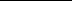 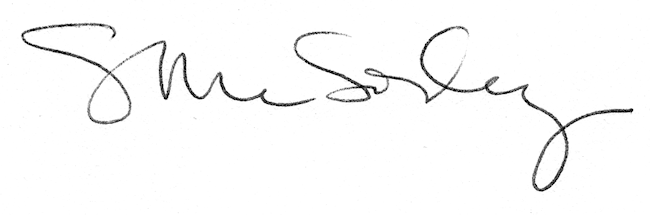 